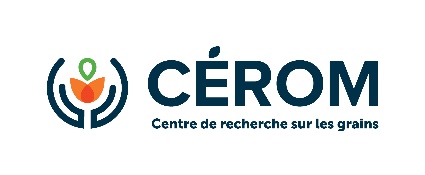 EMPLOIS ÉTUDIANTS CÉROM - ÉTÉ 2024Description du poste Sous la supervision de l’équipe de recherche, les étudiants participeront à la réalisation de divers projets de recherche en malherbologie, en régie des cultures, dans le domaine des plantes bio-industrielles, des légumes de transformation, dans l’un de nos programmes d’amélioration génétique (blé et soya), en phytopathologie, en entomologie ou en biosurveillance. Chaque étudiant sera intégré à une équipe afin de faciliter le transfert des connaissances. Les étudiants auront l’occasion de côtoyer, d’échanger et de travailler avec les ouvriers, les techniciens, les professionnels de recherche et les chercheurs du CÉROM. Plusieurs postes sont disponibles dans les différents domaines d’activités mentionnés ci-dessus. Nature du travail Préparation des semis;Travaux d’identification;Entretien des parcelles;Dépistage;Récolte;Prise et saisie des données;Échantillonnage;Autres tâches connexes.Le travail se déroule majoritairement à l’extérieur. Exigences du poste Suivre ou avoir suivi une formation dans le domaine de l’agriculture, la biologie, l’environnement ou toute autre formation pertinente; Être minutieux, autonome et motivé;Être capable de travailler seul et en équipe;Avoir une bonne capacité physique;Détenir un permis de conduire (classe 5A) ainsi qu’un bon dossier de conduite.Conditions de travailLa période de travail s’étend du début mai à la fin août. Il est possible de réaliser votre stage d’étude. Horaire de travail35 heures par semaine, de 8h30 à 16h00, du lundi au vendredi. Occasionnellement, des heures supplémentaires peuvent être demandés les soirs et les fins de semaine.RémunérationSalaire selon la convention collective en vigueur : 17,02 $.La majorité des postes sont situés à Saint-Mathieu-de-Beloeil (Montérégie). Quelques postes dans les Laurentides sont disponibles.Si ce défi vous intéresse, veuillez faire parvenir votre curriculum vitae et une lettre de motivation à l’adresse suivante : cerom@cerom.qc.ca.Pour en savoir plus sur le CÉROM et ses activités : www.cerom.qc.caLe CÉROM souscrit au principe d’accès à l’égalité en emploi. Seules les personnes considérées pour une entrevue seront avisées. L’utilisation du masculin ne sert qu’à alléger la lecture.